UFSCAR – CECH (Centro de Educação e Ciências Humana)ATA DA 06ª REUNIÃO DA EQUIPE DA UNIDADE ESPECIAL DE INFORMAÇÃO E MEMÓRIA - UEIM,  REALIZADA EM 19 DE JUNHO DE 2020, ÀS 15h00, ON-LINE (plataforma institucional GoogleMeet).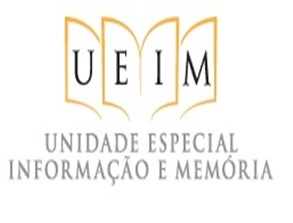 Às quinze horas do dia dezenove de junho, no ano dois mil e vinte, on-line, através da plataforma institucional GoogleMeet, contando com a presença da Coordenadora Pró-Tempore da UEIM, Profa. Dra. Luciana Salazar Salgado, do Bibliotecário Documentalista  e Coordenador Técnico Pró-Tempore da UEIM, Ricardo Biscalchin, da Auxiliar em Administração Gisele Ap. Monti Carmelo Donadoni e da Estagiária Administrativa da UEIM, Thaís Rodrigues de Souza, foi realizada a sexta Reunião da Equipe da Unidade Especial de Informação e Memória, UEIM/CECH, sob a presidência da Coordenadora Pró-tempore da UEIM, Profa. Dra. Luciana Salazar Salgado. PAUTA: 1- Aprovação da Ata da 5ª  Reunião  da  UEIM  durante a pandemia de COVID-19, realizada em 29/05/2020. Aprovada por unanimidade; 2- Acompanhamento da aprovação do Regimento Interno da UEIM. Processo SEI nº     23112.001130/1997-86.  A secretária da UEIM, Auxiliar em Administração, Gisele Ap. M. C. Donadoni encaminhou todos os documentos com as alterações aprovadas em Conselho Científico,  através do processo SEI nº 23112.001130/1997-86. Após consulta no sistema SEI, foi constatado que a direção do CECH entendeu ser necessário reenviá-lo para a Procuradoria Federal junto à UFSCar, via sistema SEI, solicitando novo parecer; 3- Acompanhamento da renovação do estágio administrativo da UEIM de Thaís Rodrigues de Souza. Processo SEI nº 23.112.010199/2020-74.  Após consulta no sistema SEI, a secretária da UEIM, Auxiliar em Administração, Gisele Ap. M. C. Donadoni verificou que o referido processo foi recebido pela DePM – Departamento de Provimento e Movimentação da ProGPe em 05/06/2020. Sabendo que a ProGPe encontra-se em processo de tomada de decisão quanto à prorrogação ou não dos contratos de estagiários, no dia 02/06/2020, o Bibliotecário Documentalista e Coordenador Técnico Pró-Tempore da UEIM enviou e-mail para a ProGPe reforçando ser fundamental a renovação desse contrato, em função das demandas básicas da Unidade, mas até o dia de hoje não recebeu resposta. Deixando claro também que a estagiária administrativa da UEIM, Thaís Rodrigues de Souza também não foi contatada pela ProGPe até o presente momento. Lembrando que o contrato se encerra no final do mês de junho de 2020 (inicio do contrato foi em 01/07/2019).  4- Solicitação de afastamento parcial do Bibliotecário da UEIM, Ricardo Biscalchin, para realização de Pós-Graduação a nível Doutorado, no Programa em Ciência da Informação, na UNESP campus de Marília/SP, para o período de 2º semestre de 2020, às 3ªs feiras, das 13 às 17 hs e às 5ªs e 6ªs feiras, das 08 às 12 e das 13 às 17 horas, totalizando 20 horas. Considerando o afastamento dos servidores da UFSCar por causa da pandemia de COVID-19,  ficou decidido em reunião, que iremos aguardar definição dos procedimentos de matrícula na UNESP, campus de Marília/SP. Após a emissão da matrícula, esta secretaria irá providenciar a tramitação para a renovação do afastamento para o 2º semestre de 2020, via SEI; 5- Reflexões sobre atividades não presenciais que a Unidade talvez possa promover durante 2020/2, considerando-se suas características eminentemente físicas e presenciais: acervo físico multimodal, espaço expositivo e auditório, caso a quarentena seja prorrogada. Encaminhamento: foi criado um grupo de whatspapp pela equipe da Unidade para troca de reflexões a partir da proposta disparadora de publicizar o acervo da Unidade, tanto instrucionalmente (a exemplo de outras unidades museológicas), como comunicacionalmente (explorando relações com projetos previamente desenvolvidos de estabelecimento de uma identidade pública para a UEIM, para além do círculo especializado), usando suas redes digitais estabelecidas em projetos anteriores que esboçavam essa proposta. 6- Este item de pauta foi incluído a partir do informe da Coordenação, relativo à PORTARIA Nº 544, DE 16 DE JUNHO DE 2020, que "dispõe sobre a substituição das aulas presenciais por aulas em meios digitais, enquanto durar a situação de pandemia do novo coronavírus - Covid-19, e revoga as Portarias MEC nº 343, de 17 de março de 2020, nº 345, de 19 de março de 2020, e nº 473, de 12 de maio de 2020.” Nada mais havendo a tratar, a reunião foi encerrada às 16h:30, e eu, Gisele Aparecida Monti Carmelo Donadoni, lavrei a presente ata que vai assinada pelos participantes da reunião, conforme segue: Luciana Salazar Salgado__________________________________________________________;Ricardo Biscalchin______________________________________________________________;Gisele M. C. Donadoni__________________________________________________________;Thaís Rodrigues de Souza______________________________________________________.